Вестникмуниципальногообразования«Майск»01 марта 2021 г.№ 3 (198)Утвержден 15 декабря 2012 годарешением Думы МО «Майск» № 112с. Майск2021 г.Содержание1. Постановление № 15 от 01.02.2021 Об утверждении тарифа за доставку топлива печного бытового (дров) для ОАО «Ангара-1» для всех групп потребителей МО «Майск»………3-4 стр2. Постановление № 17 от 08.02.2021 О внесении изменений в состав жилищно-бытовой комиссии муниципального образования «Майск»………………………………………………………….5 стр3. Постановление № 20 от 09.02.2021 Об утверждении перечня объектов водоснабжения, расположенных на территории муниципального образования «Майск»………………….6-7 стр4. Постановление № 21 от 19.02.2021 Об утверждении положения «Об общественной комиссии по делам несовершеннолетних при администрации МО «Майск», о создании общественной комиссии по делам несовершеннолетних при администрации МО «Майск» в новой редакции…..7-15 стр5. Постановление № 25 от 25.02.2021 О передаче на праве оперативного управления имущества муниципальному бюджетному учреждению культуры «Майский культурно досуговый центр»…………………………………………………………………………………………..15-16 стр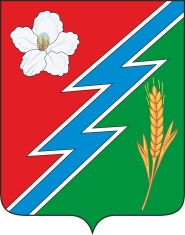                                        01.02.2021 г. № 15 РОССИЙСКАЯ ФЕДЕРАЦИЯИРКУТСКАЯ ОБЛАСТЬОСИНСКИЙ МУНИЦИПАЛЬНЫЙ РАЙОНМАЙСКОЕ СЕЛЬСКОЕ ПОСЕЛЕНИЕ АДМИНИСТРАЦИЯПОСТАНОВЛЕНИЕОБ УТВЕРЖДЕНИИ ТАРИФА ЗА ДОСТАВКУ ТОПЛИВА ПЕЧНОГО БЫТОВОГО ( ДРОВ) ДЛЯ ОАО «АНГАРА-1» ДЛЯ ВСЕХ ГРУПП ПОТРЕБИТЕЛЕЙ МО « МАЙСК» В соответствии с п. 4.1. статьей 17 Федерального закона Российской Федерации  № 131-ФЗ от  06 октября 2003 года «Об общих принципах организации местного самоуправления в Российской Федерации», постановлением Правительства  Российской Федерации от 14 июля 2008 года № 520 «Об основах ценообразования и порядка регулирования тарифов, надбавок и предельных индексов в сфере деятельности организаций коммунального комплекса», приказом службы по тарифам Иркутской области от 07 июня 2008 года № 55-спр «Об установлении предельных цен на дрова, реализуемые населению Иркутской области хозяйствующим субъектам всех организационно-правовых форм и форм собственности (за исключением муниципальной),  по муниципальным образованиям Иркутской области, руководствуясь п.4 ст.6 Устава муниципального образования « Майск»ПОСТАНОВЛЯЮ:1. Установить и ввести в действие с 01 января 2021 г. по 31 декабря 2021 г. тариф за доставку топлива печного бытового (дрова) для ОАО « Ангара» 1047,64 рублей  за 1 плотный  куб. м.2. Настоящее Постановление опубликовать в «Вестнике» и разместить на официальном сайте муниципального образования «Майск» www. maisk-adm.ru.3. Контроль за исполнением настоящего постановления оставляю за собой.Глава  муниципального образования «Майск»   А.И. Серебренников Приложение № 1 к постановлению  № 15 от 01.02.2021 г.АДМИНИСТРАЦИЯ МУНИЦИПАЛЬНОГО ОБРАЗОВАНИЯ «МАЙСК»08.02.2021г. №17РОССИЙСКАЯ ФЕДЕРАЦИЯИРКУТСКАЯ ОБЛАСТЬОСИНСКИЙ МУНИЦИПАЛЬНЫЙ РАЙОНМАЙСКОЕ СЕЛЬСКОЕ ПОСЕЛЕНИЕАДМИНИСТРАЦИЯПОСТАНОВЛЕНИЕ О ВНЕСЕНИИ ИЗМЕНЕНИЙ В СОСТАВ ЖИЛИЩНО-БЫТОВОЙ КОМИССИИ МУНИЦИПАЛЬНОГО ОБРАЗОВАНИЯ «МАЙСК»В целях оптимизации деятельности жилищно-бытовой комиссии муниципального образования «Майск» по рассмотрению жилищных вопросов в соответствии пунктов 2, 3, 5 части 1 статьи 14 Жилищного кодекса Российской Федерации, статьи 14 Федерального закона от 06. 10. 2003 № 131-ФЗ «Об общих принципах организации местного самоуправления в Российской Федерации» руководствуясь пунктом 6 части 1 статьи 6 и статьей 32 Устава муниципального образования «Майск»ПОСТАНОВЛЯЮ:1. Внести следующие изменения в состав жилищно-бытовой комиссии муниципального образования «Майск», утвержденной постановлением администрации муниципального образования «Майск» от 04.12.2017г. № 178:1.1. вывести из состава комиссии главного специалиста по ЖКХ, ГО и ЧС администрации МО «Майск» Докуева Ю.В.;1.2. ввести в состав комиссии главного специалиста по ЖКХ, ГО и ЧС администрации МО «Майск» Балдыханова В.Н.2. Опубликовать настоящее постановление  в Вестнике и разместить на сайте муниципального образования «Майск».4. Контроль за исполнением настоящего постановления оставляю за собой.Глава муниципального образования «Майск» Серебренников А.И.09.02.2021г. №20РОССИЙСКАЯ ФЕДЕРАЦИЯИРКУТСКАЯ ОБЛАСТЬОСИНСКИЙ МУНИЦИПАЛЬНЫЙ РАЙОНМАЙСКОЕ СЕЛЬСКОЕ ПОСЕЛЕНИЕАДМИНИСТРАЦИЯПОСТАНОВЛЕНИЕОб утверждении перечня объектов водоснабжения, расположенных на территории муниципального образования «Майск»Руководствуясь пунктом 1 части 1 статьи 27 Водного кодекса Российской Федерации,  пунктом 4 части 1 статьи 14 Федерального закона от 06 октября 2003г. № 131-ФЗ «Об общих принципах организации местного самоуправления в Российской Федерации», частью 2 статьи 45 Устава муниципального образования «Майск»ПОСТАНОВЛЯЮ:1. Утвердить прилагаемый Перечень объектов водоснабжения, расположенных на территории муниципального образования «Майск» Осинского района Иркутской области. 2. Настоящее постановление опубликовать в «Вестнике» и разместить на официальном сайте администрации МО «Майск» www. maisk-adm.ru.3. Настоящее постановление вступает в силу после дня его подписания.Глава муниципального образования «Майск» А.И.СеребренниковУтвержден постановлениемот «09» февраля 2021 года №20Перечень  объектов водоснабжения, расположенных территории муниципального образования «Майск» Осинского района Иркутской области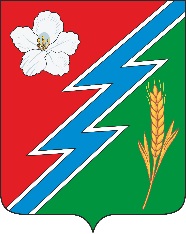 19.02.2021г. №21РОССИЙСКАЯ ФЕДЕРАЦИЯИРКУТСКАЯ ОБЛАСТЬОСИНСКИЙ МУНИЦИПАЛЬНЫЙ РАЙОНМАЙСКОЕ СЕЛЬСКОЕ ПОСЕЛЕНИЕАДМИНИСТРАЦИЯПОСТАНОВЛЕНИЕОБ УТВЕРЖДЕНИИ ПОЛОЖЕНИЯ «ОБ ОБЩЕСТВЕННОЙ КОМИССИИ ПО ДЕЛАМ НЕСОВЕРШЕННОЛЕТНИХ ПРИ АДМИНИСТРАЦИИ МО «МАЙСК», О СОЗДАНИИ ОБЩЕСТВЕННОЙ КОМИССИИ ПО ДЕЛАМ НЕСОВЕРШЕННОЛЕТНИХ ПРИ АДМИНИСТРАЦИИ МО «МАЙСК» В НОВОЙ РЕДАКЦИИВ целях предупреждения безнадзорности и профилактики правонарушений среди несовершеннолетних, проведения профилактической работы с семьями, находящимися в социально-опасном положении,  в соответствии с пунктом 30 части 1 статьи 14 Федерального закона от 6 октября 2003 года № 131-ФЗ «Об общих принципах организации местного самоуправления в Российской Федерации», Федеральным законом от 24 июня 1999 года №120-ФЗ «Об основах системы профилактики безнадзорности и правонарушений несовершеннолетних», законом Иркутской области от 05 марта 2010 года №7-оз «Об отдельных мерах по защите детей от факторов, негативно влияющих на их физическое, интеллектуальное, психическое, духовное и нравственное развитие в Иркутской области», руководствуясь пунктом 28 части 1 статьи 6 Устава муниципального образования «Майск»ПОСТАНОВЛЯЮ:1. Утвердить Положение «Об общественной комиссии по делам несовершеннолетних при администрации МО «Майск», согласно Приложения № 1.2. Утвердить состав общественной комиссии по делам несовершеннолетних при администрации МО «Майск», согласно Приложения № 2.3. Постановление №174 от 24.09.2015г. Об утверждении Положения «Об общественной комиссии по делам несовершеннолетних при администрации МО «Майск», о создании общественной комиссии по делам несовершеннолетних при администрации МО «Майск» считать утратившим силу. 4. Настоящее постановление опубликовать в «Вестнике» и разместить на официальном сайте муниципального образования «Майск» www.maisk-adm.ru.5. Контроль за исполнением настоящего постановления возложить на начальника общего отдела администрации МО «Майск» А.А.Егорову. Глава муниципального образования «Майск»А.И.СеребренниковПриложение № 1к Постановлениюот 19.02.2021г. №21ПОЛОЖЕНИЕОБ ОБЩЕСТВЕННОЙ КОМИССИИ ПО ДЕЛАМ НЕСОВЕРШЕННОЛЕТНИХ ПРИ АДМИНИСТРАЦИИ МО «МАЙСК»I. Общие положенияОбщественная комиссия по делам несовершеннолетних (далее — ОКДН) является коллегиальным органом системы защиты прав несовершеннолетних, профилактики их безнадзорности и правонарушений в МО «Майск».ОКДН в своей деятельности руководствуется Конституцией Российской Федерации, законами Российской Федерации, нормативными актами Правительства Российской Федерации, законами и нормативными правовыми актами Иркутской области, правовыми актами МО «Майск», настоящим Положением «Об Общественной комиссии по делам несовершеннолетних при администрации МО «Майск» (далее — Положение).Деятельность ОКДН основывается на принципах законности, демократизма, гуманного обращения с несовершеннолетними, поддержки семьи и взаимодействия с ней, индивидуального подхода к несовершеннолетним с соблюдением конфиденциальности полученной информации, обеспечения ответственности должностных лиц и граждан за нарушение прав и законных интересов несовершеннолетних.Для целей настоящего Положения применяются следующие основные понятия, используемые в значениях, определенных Федеральным законом от 24 июня 1999 года №120-ФЗ (в ред. от 28.12.2013 г. № 435-ФЗ) «Об основах системы профилактики безнадзорности и правонарушений несовершеннолетних»:Несовершеннолетний— лицо, не достигшее возраста восемнадцати лет;Безнадзорный — несовершеннолетний, контроль за поведением которого отсутствует вследствие неисполнения или ненадлежащего исполнения обязанностей по его воспитанию, обучению и (или) содержанию со стороны родителей или иных законных представителей либо должностных лиц;Беспризорный — безнадзорный, не имеющий места жительства и (или) места пребывания;Несовершеннолетний, находящийся в социально опасном положении, — лицо, которое вследствие безнадзорности или беспризорности находится в обстановке, представляющей опасность для его жизни или здоровья либо не отвечающей требованиям к его воспитанию или содержанию, либо совершает правонарушение или антиобщественные действия;Антиобщественные действия — действия несовершеннолетнего, выражающиеся в систематическом употреблении наркотических средств, психотропных и (или) одурманивающих веществ, алкогольной и спиртосодержащей продукции, пива и напитков, изготавливаемых на его основе, занятии проституцией, бродяжничеством или попрошайничеством, а также иные действия, нарушающие права и законные интересы других лиц;Семья, находящаяся в социально опасном положении, — семья, имеющая детей, находящихся в социально опасном положении, а также семья, где родители или иные законные представители несовершеннолетних не исполняют своих обязанностей по их воспитанию, обучению и (или) содержанию и (или) отрицательно влияют на их поведение либо жестоко обращаются с ними;Индивидуальная профилактическая работа — деятельность по своевременному выявлению несовершеннолетних и семей, находящихся в социально опасном положении, а также по их социально-педагогической реабилитации и (или) предупреждению совершения ими правонарушений и антиобщественных действий;Профилактика безнадзорности и правонарушений несовершеннолетних — система социальных, правовых, педагогических и иных мер, направленных на выявление и устранение причин и условий, способствующих безнадзорности, беспризорности, правонарушениям и антиобщественным действиям несовершеннолетних, осуществляемых в совокупности с индивидуальной профилактической работой с несовершеннолетними и семьями, находящимися в социально опасном положении;Пиво и напитки, изготавливаемые на его основе, — пиво с содержанием этилового спирта более 0,5 процента объема готовой продукции и изготавливаемые на основе пива напитки с указанным содержанием этилового спирта.Жестокое обращение с детьми — все формы физического, психического, сексуального насилия, пренебрежения потребностям ребенка со стороны его родителей или иных законных представителей, которые проявляются в форме действия или бездействия, приводящих или способных привести к ущербу здоровья, развития и (или) достоинства ребенка;Индивидуальная профилактическая работа — деятельность по своевременному выявлению несовершеннолетних и семей, находящихся в социально опасном положении, а также по их социально-педагогической реабилитации и (или) предупреждению совершения ими правонарушений и антиобщественных действий;Поселение - МО«Майск»;Ночное время — с 22 до 6 часов местного времени в период с 1 октября по 31 марта; с 23 часов до 6 часов местного времени в период с 1 апреля по 30 сентября; места, запрещенные для посещения детьми, — объекты (территории, помещения) юридических лиц или граждан, осуществляющих предпринимательскую деятельность без образования юридического лица, которые предназначены для реализации товаров только сексуального  характера, пивные рестораны, винные бары, пивные бары, рюмочные, другие места, которые предназначены для реализации только алкогольной продукции, пива и напитков, изготавливаемых на его основе, и иные места, нахождение в которых может причинить вред здоровью детей, их физическому, интеллектуальному, психическому, духовному и нравственному развитию, в том числе коллекторы, теплотрассы, канализационные колодцы, свалки, мусорные полигоны, строительные площадки, незавершенные строительные объекты, крыши, чердаки, подвалы, лифтовые и иные шахты; места, запрещенные для посещения детьми в ночное время, — общественные места, в том числе улицы, стадионы, парки, скверы, транспортные средства общего пользования, объекты (территории, помещения) юридических лиц или граждан, осуществляющих предпринимательскую деятельность без образования юридического лица, которые предназначены для обеспечения доступа к информационно- телекоммуникационной сети «Интернет», а также для реализации услуг в сфере торговли и общественного питания (организациях или пунктах), для развлечений, досуга, где в установленном законом порядке предусмотрена розничная продажа алкогольной продукции, пива и напитков, изготавливаемых на его основе, и иные общественные места.Под иными общественными местами понимаются участки территорий или помещения, предназначенные для целей отдыха, проведения досуга либо для повседневной жизнедеятельности людей, находящиеся в государственной, муниципальной или частной собственности и доступные для посещения всеми желающими лицами.ОКДН создается в соответствии с Уставом  МО.ОКДН принимает решения по результатам рассматриваемых вопросов.II. Цель и основные задачи ОКДНОКДН создается с целью предупреждения безнадзорности, правонарушений несовершеннолетних, проведения индивидуальной профилактической работы с несовершеннолетними и семьями, находящимися в социально опасном положении, в поселении.Основными задачами ОКДН являются:1) Выявление родителей или иных законных представителей, не исполняющих своих обязанностей по воспитанию, жестоко обращающихся с ними.2) Предупреждение правонарушений, алкоголизма, наркомании, экстремизма и других негативных явлений в среде несовершеннолетних в поселении.3) Выявление и предупреждение фактов жестокого обращения с детьми в поселении.4) Оказание помощи в организации работы по профилактике безнадзорности и правонарушений несовершеннолетних.5) Информирование по вопросам, касающимся положения детей в поселении.III. Полномочия ОКДНОКДН осуществляет следующие полномочия:1) принимает участие в организации и проведении мероприятий по профилактике безнадзорности и правонарушений несовершеннолетних в поселении;2) участвует в рейдах по выявлению детей в местах, запрещенных для посещения детьми, а также в местах, запрещенных для посещения детьми в ночное время без сопровождения родителей или иных законных представителей;3) участвует в проведении рейдов по выявлению безнадзорных, беспризорных детей, несовершеннолетних и семей, находящихся в социально опасном положении, а также несовершеннолетних, систематически пропускающих учебные занятия;4) участвует в рейдах по выявлению фактов продажи несовершеннолетним алкогольной продукции и табачных изделий;5) осуществляет контроль за организацией досуга несовершеннолетних по месту жительства, за состоянием воспитательно-профилактической работы с несовершеннолетними в общеобразовательных, культурно-просветительных учреждениях, в учреждениях начального профессионального образования;6) заслушивает на своих заседаниях родителей или иных законных представителей, не занимающихся воспитанием детей, а также несовершеннолетних, склонных к бродяжничеству, систематически пропускающих занятия в образовательных учреждениях;7) информирует о выявленных фактах нарушения прав и законных интересов несовершеннолетних;8) незамедлительно направляет информацию о необходимости проведения индивидуальной профилактической работы с несовершеннолетними и семьями, находящимися в социально опасном положении;9) взаимодействует и привлекает к своей работе общественные организации, партии, движения, религиозные организации, педагогические и родительские коллективы по вопросам профилактики безнадзорности и правонарушений несовершеннолетних.IV.Порядок образования ОКДНОКДН образуется по решению Главы поселения.Деятельность ОКДН осуществляется на общественных началах.Положение об ОКДН, её численный и персональный состав утверждаются Главой поселения.В состав ОКДН входят председатель ОКДН, заместитель председателя ОКДН, секретарь ОКДН и иные члены ОКДН.В состав ОКДН могут входить: депутаты поселения, представители образовательных, культурно-просветительных учреждений, учреждений здравоохранения, общественных организаций, сотрудники органов внутренних дел, члены родительских комитетов и иные граждане, имеющие опыт работы с несовершеннолетними.Численный состав ОКДН должен быть не менее 5 человек.Организация работы ОКДН:ОКДН оказывает помощь в осуществлении индивидуальных профилактических мероприятий, проводимых в поселении, в отношении несовершеннолетних:1) освобожденных из мест лишения свободы; осужденных условно или к мерам наказания, не связанным с лишением свободы; совершивших преступление, но освобожденных от уголовной ответственности в связи с применением мер общественного либо административного воздействия или вследствие амнистии; привлекаемых к уголовной ответственности; совершивших общественно опасное деяние до достижения возраста, с которого наступает уголовная ответственность; вернувшихся из специальных общеобразовательных учреждений закрытого типа (спецшкол, спец ПТУ);2) совершивших административное правонарушение, систематически употребляющих спиртные напитки, наркотические и токсические вещества;3) самовольно уходящих из семьи в возрасте до 16 лет или самовольно уходящих из специальных учебно-воспитательных учреждений;4) совершивших проступки противоправной направленности, но не попадающих под нормы уголовного или административного законодательства;5) систематически пропускающих занятия в образовательных учреждениях;6) воспитывающихся в семьях, где мать (отец) имеют отсрочку отбывания наказания в порядке ст. 82 УК РФ;7) выявленных в местах, запрещенных для посещения детьми, а также в местах, запрещенных для посещения детьми в ночное время.Заслушивает на своих заседаниях родителей или иных законных представителей, не исполняющих своих обязанностей по воспитанию, содержанию несовершеннолетних и (или) отрицательно влияющих на их поведение, либо жестоко обращающихся с ними.Вносит предложения :1) по организации летнего отдыха, досуга несовершеннолетних;2)по проведению индивидуальной профилактической работы с несовершеннолетними;3)по устранению причин и условий, способствующих безнадзорности и антиобщественному поведению несовершеннолетних.Организовывает и проводит рейды в семьи, находящиеся в социально опасном положении.Составляет акты обследования семей, находящихся в социально опасном положении.Участвует в рейдах, организованных уголовно-исполнительными инспекциями, по проверке несовершеннолетних осужденных без изоляции от общества, а также осужденных с отсрочкой отбывания наказания в порядке ст.82 УК РФ по месту их жительства и в общественных местах.Ведет социальные паспорта семей несовершеннолетних, перечисленных в п. 16 Положения, и семей, находящихся на ранней стадии семейного неблагополучия.Принимает участие в работе по пропаганде правовых знаний среди несовершеннолетних и родителей или иных законных представителей.Проводит информационно — разъяснительную работу с населением поселения (наглядная агитация, СМИ).V. Порядок деятельности ОКДНДеятельность ОКДН планируется на год.План работы на год, утвержденный председателем ОКДН.Заседания ОКДН проводятся по мере необходимости, но не реже одного раза в месяц.На заседания могут приглашаться другие лица, не являющиеся членами ОКДН.Заседание ОКДН правомочно, если на нём присутствует не менее половины от общего числа членов. Решение ОКДН по рассматриваемым вопросам принимается простым большинством голосов от общего числа присутствующих на заседании членов комиссии. Член ОКДН, не согласный с решением комиссии, вправе приложить к решению ОКДН особое мнение в письменном виде.Повестка дня заседания ОКДН определяется председателем не позднее, чем за 3 дня до начала заседания. В повестке дня заседания ОКДН должны быть указаны:1) номер вопроса;2) наименование вопроса;3) кем инициирован вопрос.Члены ОКДН обязаны присутствовать на заседании комиссии. О невозможности присутствовать на заседании комиссии по уважительной причине член ОКДН заблаговременно информирует председателя ОКДН с указанием причины отсутствия.Заседание проводит председатель ОКДН.Протокол заседания ОКДН составляется на основании записей (стенограммы), произведенных во время заседания, подготовленных тезисов докладов и выступлений, справок и других материалов.Записи во время заседаний ОКДН, сбор материалов и подготовка текста протокола возлагаются на секретаря ОКДН.В протоколе должны быть указаны:1) дата и место заседания;2) состав присутствующих членов ОКДН, приглашённых лиц;3)содержание рассматриваемых материалов;4) фамилия, имя и отчество лица, в отношении которого рассматриваются материалы, число, месяц, год и место рождения, место его жительства, место работы или учебы, а также иные сведения, имеющие значение для рассмотрения материалов;5) сведения о явке лиц, участвующих в заседании, разъяснении им их прав и обязанностей;6) сведения об извещении отсутствующих лиц в установленном порядке;7) справки, выступления, аналитические материалы;8) сведения о принятии на заседании ОКДН решении с указанием лиц, ответственных за исполнение и сроков исполнения.Решения ОКДН являются итоговым документом, оформляются письменно и подписываются председателем ОКДН.Решения ОКДН направляются в соответствующие органы, учреждения, общественные организации для принятия мер.VI. Полномочия председателя ОКДН, секретаря ОКДН, иных членов ОКДНПредседатель ОКДН:1)руководит деятельностью ОКДН;2)принимает участие в заседании ОКДН с правом решающего голоса;3)распределяет обязанности между членами ОКДН;4)определяет дату проведения заседания;5)утверждает повестку заседания ОКДН;6)председательствует на заседании ОКДН, либо поручает ведение заседания члену ОКДН;7)утверждает план работы ОКДН;8)контролирует исполнение плана работы ОКДН;9)подписывает решения, принятые на заседаниях ОКДН;10)решает иные вопросы, предусмотренные настоящим Положением.Секретарь ОКДН:1)подчиняется непосредственно председателю ОКДН;2)принимает участие в заседании ОКДН с правом решающего голоса;3)формирует повестку заседания ОКДН;4)организует планирование текущей работы ОКДН, составление планов по профилактике безнадзорности и правонарушений несовершеннолетних;5)ведет делопроизводство ОКДН;6)организует информационный обмен с органами, учреждениями, общественными организациями по вопросам деятельности ОКДН и вопросам защиты прав и законных интересов несовершеннолетних, проживающих в поселении;7)обеспечивает ежемесячное информирование  о результатах проведенной ОКДН работы;8)оказывает содействие  в организации выездного заседания, проводимого на территории подведомственности ОКДН:8.1)оповещает членов ОКДН о дате заседания, рассматриваемых вопросах;8.2)обеспечивает приглашение граждан по рассматриваемым вопросам;9)организует оперативную работу по выявлению несовершеннолетних и семей, находящихся в социально опасном положении, выявлению причин и условий безнадзорности, правонарушений несовершеннолетних;10)осуществляет контроль за выполнением принятых решений ОКДН.Члены ОКДН:1)исполняют поручения председателя ОКДН;2)вносят свои предложения по включению вопросов в повестку дня заседаний ОКДН;3)принимают участие в заседании ОКДН с правом решающего голоса;4)принимают участие в организации и проведении профилактических мероприятий в поселении, в том числе совместно с  участковым уполномоченным, закрепленным за данным административным участком, участвуют в рейдах по выявлению детей в местах, запрещенных для посещения детьми, а также в местах, запрещенных для посещения детьми в ночное время без сопровождения родителей или иных законных представителей.Приложение № 2к Постановлениюот 19.02.2021г. №21СОСТАВ ОБЩЕСТВЕННОЙ КОМИССИИ ПО ДЕЛАМ НЕСОВЕРШЕННОЛЕТНИХ ПРИ АДМИНИСТРАЦИИ МО «МАЙСК»25.02.2021г. №25РОССИЙСКАЯ ФЕДЕРАЦИЯИРКУТСКАЯ ОБЛАСТЬОСИНСКИЙ МУНИЦИПАЛЬНЫЙ РАЙОНМАЙСКОЕ СЕЛЬСКОЕ ПОСЕЛЕНИЕАДМИНИСТРАЦИЯПОСТАНОВЛЕНИЕО ПЕРЕДАЧЕ НА ПРАВЕ ОПЕРАТИВНОГО УПРАВЛЕНИЯ ИМУЩЕСТВА МУНИЦИПАЛЬНОМУ БЮДЖЕТНОМУ УЧРЕЖДЕНИЮ КУЛЬТУРЫ «МАЙСКИЙ КУЛЬТУРНО ДОСУГОВЫЙ ЦЕНТР»В соответствии со статьей 120, статьей 296 Гражданского кодекса Российской Федерации, Федеральным законом № 131-ФЗ «Об общих принципах организации местного самоуправления в Российской Федерации», руководствуясь Уставом муниципального образования «Майск»ПОСТАНОВЛЯЮ:1. Передать на праве оперативного управления Муниципальному бюджетному  учреждению культуры «Майский культурно досуговый центр» муниципальное имущество, согласно приложения  к настоящему постановлению.	2. Заключить Договор о передаче в оперативное управление муниципального имущества Муниципального образования «Майск» Иркутской области Осинского района Муниципальному бюджетному  учреждению культуры «Майский культурно досуговый центр»3. Опубликовать  постановление в «Вестнике» и разместить на сайте муниципального образования «Майск» www.maisk-adm.ru.4. Контроль над исполнением настоящего постановления оставляю за собой.Глава муниципального образования «Майск» А.И. СеребренниковПриложение к постановлениюот 25 февраля 2021 года №25Переченьимущества, передаваемого МБУК «Майский КДЦ».Расчет себестоимости подвоза дров 1куб. м в рублях с 01.01.2020 по 31.12.2020г.Расчет себестоимости подвоза дров 1куб. м в рублях с 01.01.2020 по 31.12.2020г.Расчет себестоимости подвоза дров 1куб. м в рублях с 01.01.2020 по 31.12.2020г.Расчет себестоимости подвоза дров 1куб. м в рублях с 01.01.2020 по 31.12.2020г.№п/пПодвоз дровРасчетСумма, руб.1Оплата труда с отчислениями на социальные нужды (30,2%)155,97+( 47,102+1,6)*3614,00Оплата труда  (1 час работы)155,97155,97Отчисления на социальные нужды155,97*30,2 %47,102Резерв отпуска155,97 *1,02 %1,62ГСМ:МТЗ-827,5 л.*51,65*6 где 7.5 л расход топлива за 1 моточас ( согласно приложению № 1 к Распоряжению Администрации МО « Майск» от 27.02.2018 г, № 17)  51,65 р. цена на ДТ,8 это км,  в среднем от места доставки до населения.2324,25ИТОГОСтоимость подвоза дров (1 телеги 3 куб. м)3142,92Стоимость подвоза дров 1 куб. м  дров1047,64Подготовил: Специалист по тарифам             А.М. Юхнович №Источник водоснабженияМесто расположенияОтветственные за техническую эксплуатацию и  содержание мест размещения1Водонапорная башняс. Майск, ул. Октябрьская - 2ААдминистрация муниципального образования «Майск»2Водокачкас. Майск ул. Майская – 21ААдминистрация муниципального образования «Майск»3Водокачкас. Майск ул. Мичурина – 14ААдминистрация муниципального образования «Майск»Председатель комиссии:Егорова Алена АлександровнаНачальник общего отдела администрации МО «Майск»Секретарь комиссии:Малеева Екатерина АндреевнаСпециалист 1 категории по спорту и молодежной политики администрации МО «Майск»Члены комиссии:Баирова Тамара Мэлсовнасоциальный педагог МБОУ «Майская СОШ»Непокрытых Ольга Александровнаучитель начальных классов МБОУ « Майская СОШ» Москвитина Татьяна ИвановнаРуководитель структурного подразделения  «Абрамовская НШДС»Савельева Наталья Павловназаведующая МБДОУ «Майский детский сад»Самбурова Людмила Рассуловназаведующая Майским ФАПМосквитин Алексей Сергеевичучастковый - лейтенант полиции№Наименование имуществаКадастровый №Адрес1.Нежилое здание(Дом культуры на 150 мест)85:05:050101:1160Иркутская область, Осинский район, с. Майск, ул. Трактовая, дом 52.Вспомогательное сооружение (котельная) 85:05:050101:1159Иркутская область, Осинский район, с. Майск, ул. Трактовая, 5В